Серия ДР № 10636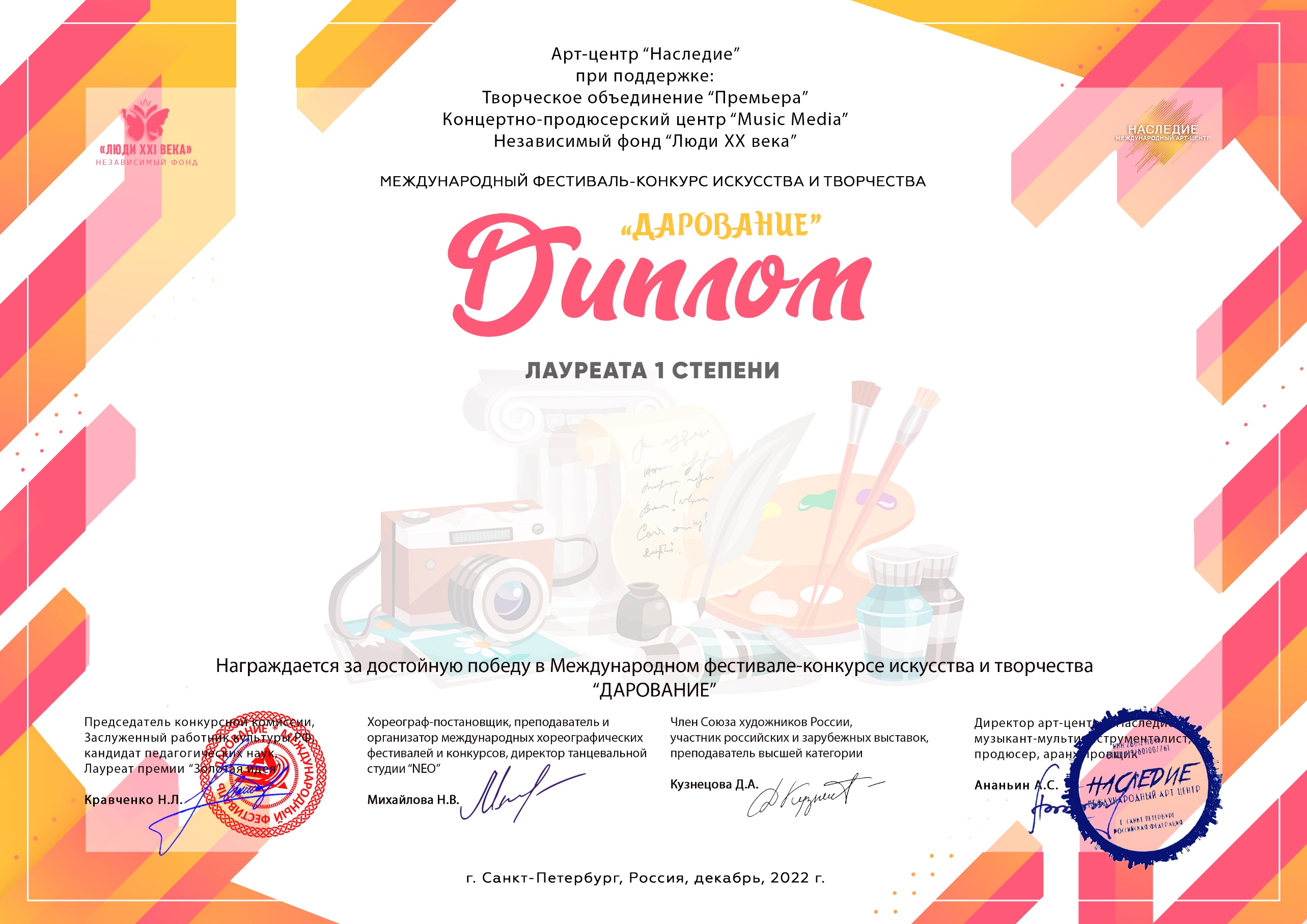 Малафеевская Наталья Васильевна(МБУК и Т «Районный этнокультурный центр Пожарище»  Вологодская область Нюксенский район д. Пожарище)Руководитель/преподаватель:       Номинация: Декоративно-прикладное искусство; категория: от 26-ти летКонкурсная работа: Традиционный женский  костюм Уфтюги